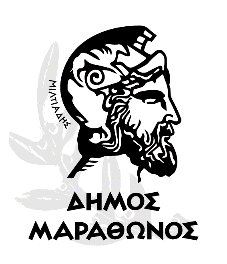 ΟΙΚΟΝΟΜΙΚΗ ΠΡΟΣΦΟΡΑΠροσφέρω τα ανωτέρω είδη έναντι συνολικού ποσού: ……………………………………………………….…………………………………………………………………………….……………………………………..……………………………………………………………………………………………...(αναγράφετε συνολικό ποσό συμπεριλαμβανομένου του Φ.Π.Α. ολογράφως)Μαραθώνας ….. / ….. / 2020Ο Προσφέρων[Σφραγίδα Επιχείρησης, Υπογραφή Νόμιμου Εκπροσώπου]Μαραθώνας …../……/2020Προμήθεια ειδών σημαιοστολισμούΦΟΡΕΑΣ: Δήμος ΜαραθώνοςΠροϋπολογισμός: 3.875,00 ευρώ συμπεριλαμβανομένου του ΦΠΑ 24%CPV: 35821000-5 «Σημαίες»α/αΠεριγραφήΠοσότηταΤιμή ΜονάδαςΣύνολο1Σημαία Ελληνική902Σημαία Λευκή με έμβλημα του Δήμου303Σημαία Ευρώπης, ΕΟΚ 304Λάβαρο Ελληνικό105Γιρλάντα Ελλάς - Βυζαντίου106Γιρλάντα Ελλάς 10Καθαρή ΑξίαΚαθαρή ΑξίαΚαθαρή ΑξίαΚαθαρή ΑξίαΦ.Π.Α. 24%Φ.Π.Α. 24%Φ.Π.Α. 24%Φ.Π.Α. 24%ΣύνολοΣύνολοΣύνολοΣύνολο